TAMESIDE PRIMARY BASKETBALL EXCEL COMPETITIONEXCEL- Intent is to compete and target audience should be competent and confident pupils who have played Basketball at school previously. A or B team standard. Game Rules.- Each School team must have a minimum of 5 players and a maximum of 10 players.-During the matches, there must always be 2 boys and 2 girls on court, the 5th player can be either a boy or a girl.-Substitutions can be made at any time during the game. The game does not have to stop as in normal Basketball.   -There is no 3 seconds in the “key”.-There will be no free-throws for shooting fouls.  A side line/ base line ball will be awarded.  -There is no backcourt violation.-No time-outs.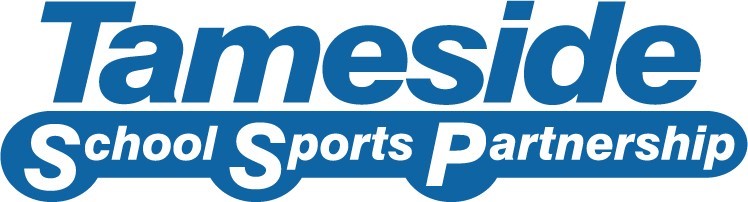 